Додаток 																	до рішення виконавчого комітету                                                                                                                                                                                                        Сумської міської ради	від  31.08.2021   №  495           Перелік суб'єктів господарювання, яким  продовжується строк дії дозволів  на розміщення зовнішньої реклами на території м. Суми     Заступник начальника управління архітектури та      містобудування Сумської міської ради	                                                                                                О.О. Бондаренко													          № з/пДля юридичної особи - повне найменування розповсюджувача зовнішньої реклами,для фізичних осіб – П.І.Б.Адреса місцярозташування рекламного засобу/№ дозволу Типрекламного засобу/іншеФото місця розміщення рекламного засобуПримітки1ПП «Фабрика реклами»Дозвіл № 656вул. Першотравнева , біля буд. 29(попередня адреса розташування рекламного засобу – вул. 20 років Перемоги – вул. Г. Кондратьєва)Спеціальна конструкція(розмір інформаційного поля 3м х 4м)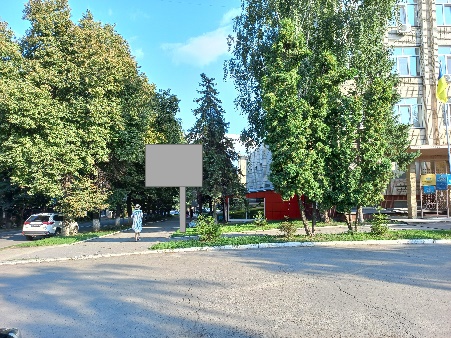 Зміна місця розміщення рекламного засобу в порядку пп. 5.1.4 п. 5.1 розділу 5 затверджених Правил розміщення зовнішньої реклами на території СМТГ